Origin:For last three years when it was initiated there was no such infrastructure. Dr. Manik provided some fund and infrastructure to start its initial work. He had trained few boys/girls. Initially it was started in one small office of 100 sq. ft. at 8B, Jadavpur, Kolkata - 700 032 in a rental basis.. At present still it has no space of its own. At present one portion of the office space of Dr. Manik is used for this purpose which is located at 8B, Jadavpur. One permanent space is needed in future.Location : 50 B, Central Road, Jadavpur, Kolkata - 700 032 

Registration no: S / 2L / 4187 of West Bengal, 2013 

Pan No: The Centre has its PAN Number 

Branch Office : The Centre has some branch at different places.Governing body :           President : Dr. Nabin Baran Manik

           Vice President : Md. Rabiul Islam

           Secretary : Md. Mahinuddin Molla

           Jt. Secretary : Smt. Sujata Chakrabarty

           Treasurer : Sri Pradip DalapatiMembers: Dr. Subhasis MaityDr. Ajanta HaldarPiyas BiswasMrinal GhoraiPallab DasAnimesh BiswasVisitors:Ashok Kumar Nanjundan, Researcher, Dublin 2, IRELAND .Prashanth Menezes , Scientist, GermanySurjeet Singh , Professor, PuneSoumyanetra Chowdhury, doing job in IT SectorDr D R Prasada Raju, Scientist-G/Adviser, DST, IndiaArunabha De, Business PersonAntara Mitra, Lecturer, HumanitiesSaikat Adhikari, Business PersonBimal Jyoti Sengupta, Retd/ G.S.ISudipta Lahiri, Retd/ Geological Survey of India (Rtd)Our Course structure : Our main target is to help student to grow interest in electronic and instrumentation. We will follow the style of our presentation in three steps. i. Know this technical world : In this section we will discuss about the history of the  technological development. By some slide show we will present a  chronological development of technology. We will show from the  beginning of the discovery of fire by the ancient people to the space craft  invention by the present day scientist. 
ii. Get to know what the seniors are doing: In this section we will try to simplify the working principle of some  instruments. We will also tell the story of the major inventions and the  inventors. 
iii. Do and know by your self: In this section we will show them how they can also do something by themselves. This section comprises some experimental and theoretical study. You are requested to select few websites/books etc for this purpose. 
 Theoretical study : In this section we will discuss basic idea of electronics and instrumentation. Some literatures for kids electronics my also be included. You are requested to select few websites/books etc for this purpose. 
List of Teachers: Activities for the year 2013-14 :Name of the Participants:Student presentation in best prize competition:Awards:      Z. H. Sholapurwala Best Instrumentation Award  was given to                    Sri Sayan Jana for his work on Liquid Level  Indicator Activities:1:In this year we have celebrated our foundation day on 23rd April at Kalaberia P.K High School, Charabar, Purba Medinipur, West Bengal .                                              Celebration of foundation day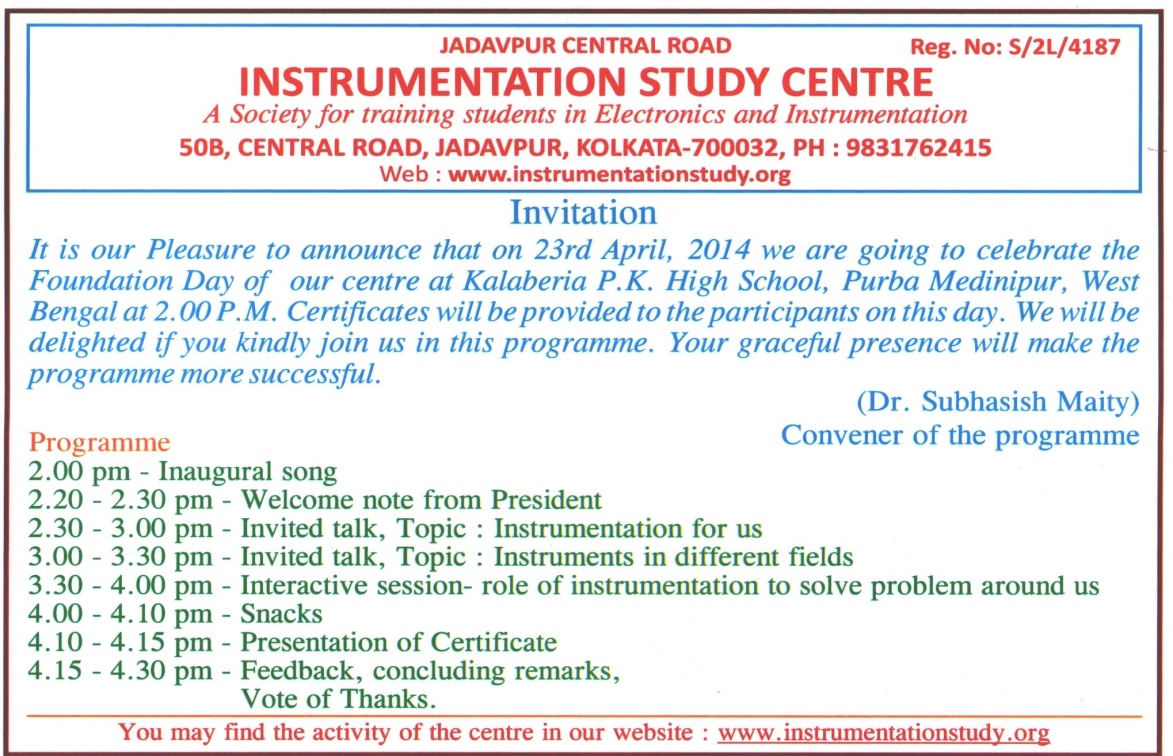 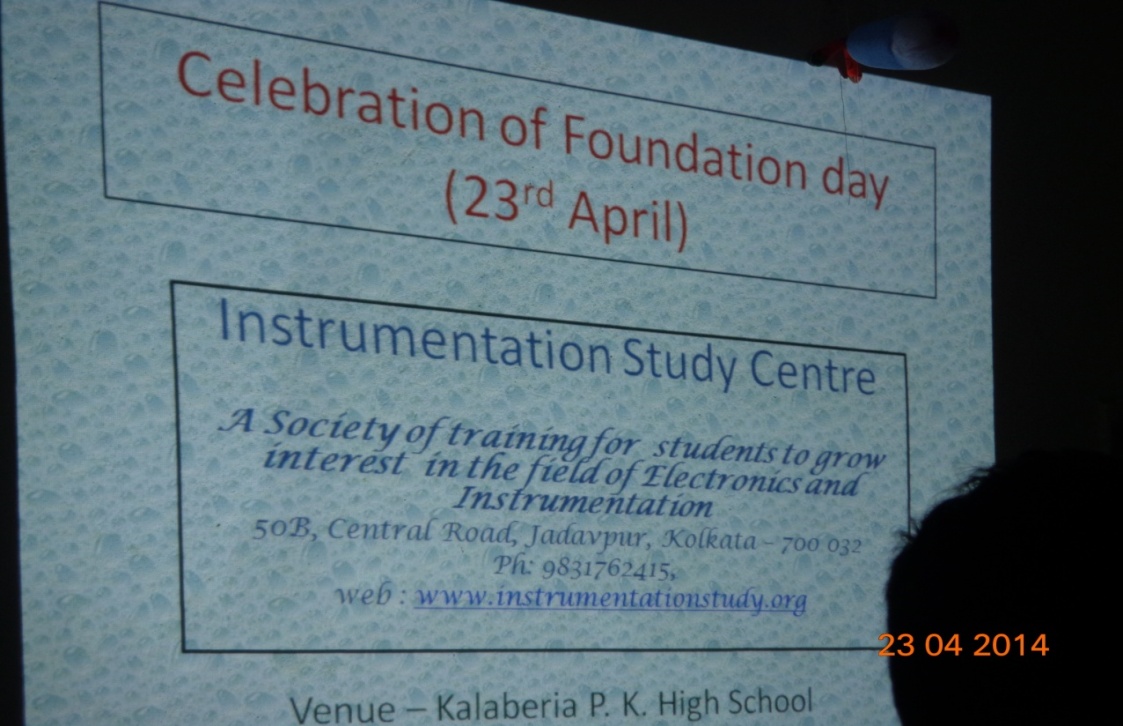 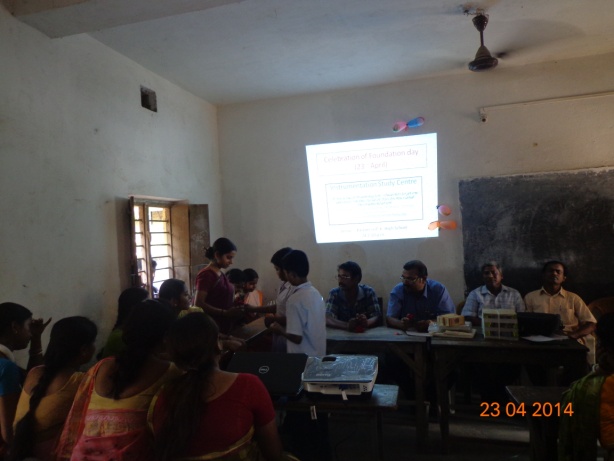 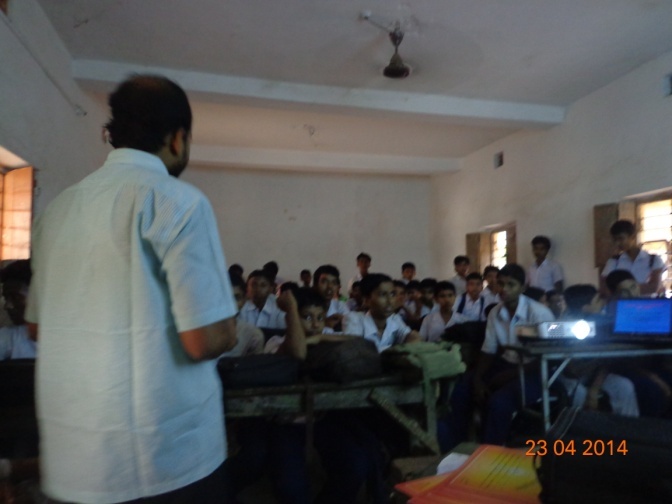 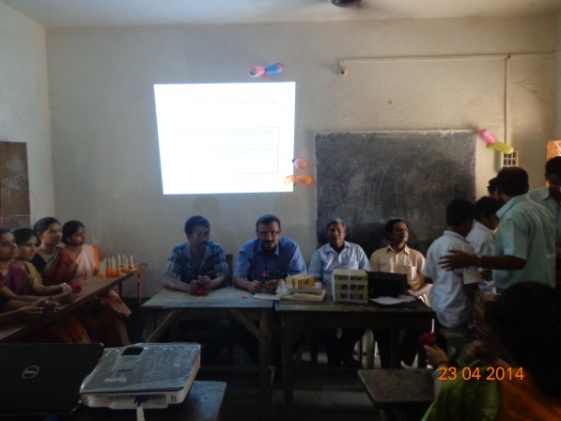 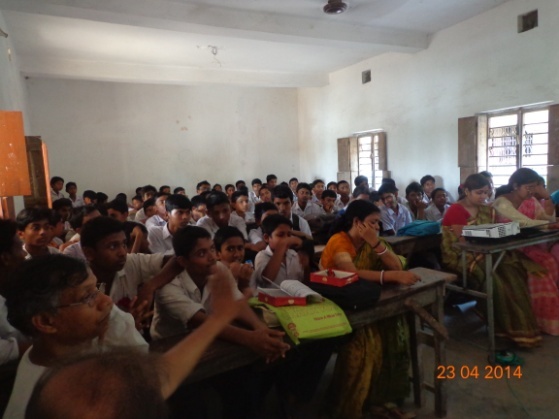 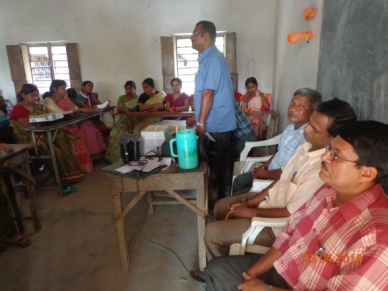 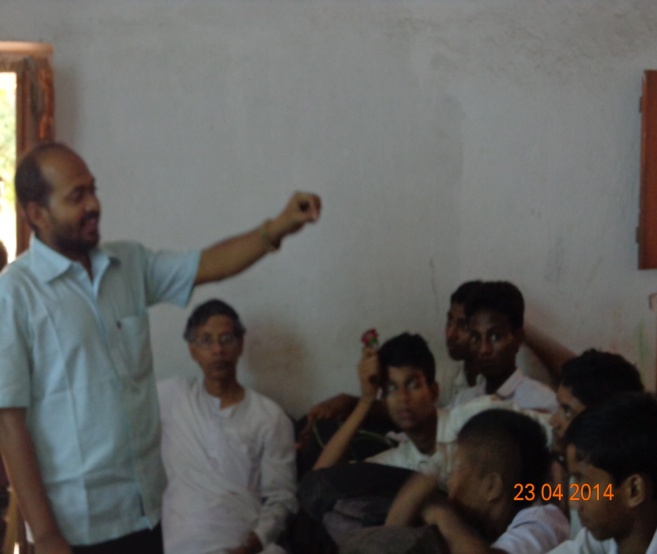 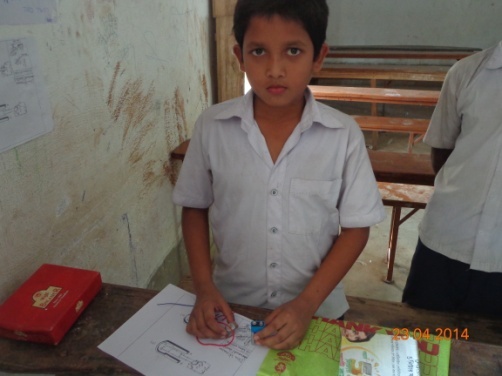 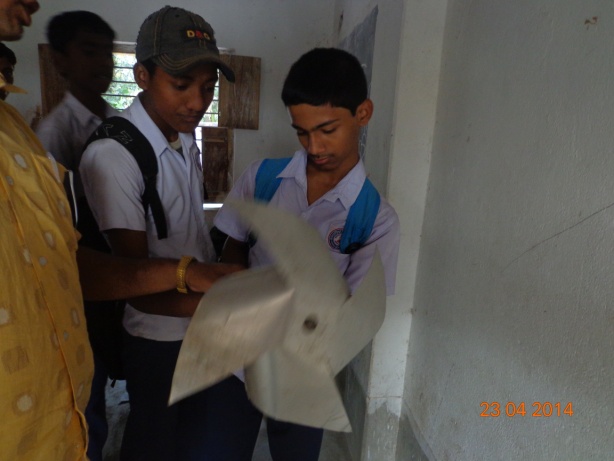 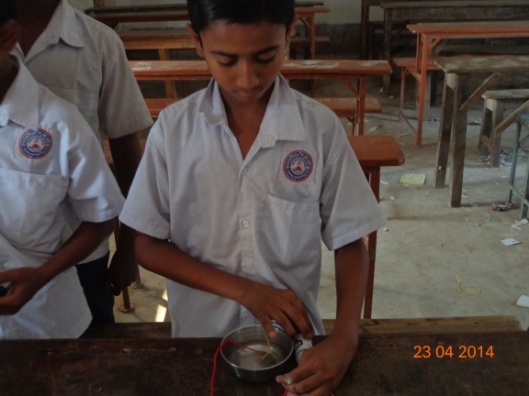 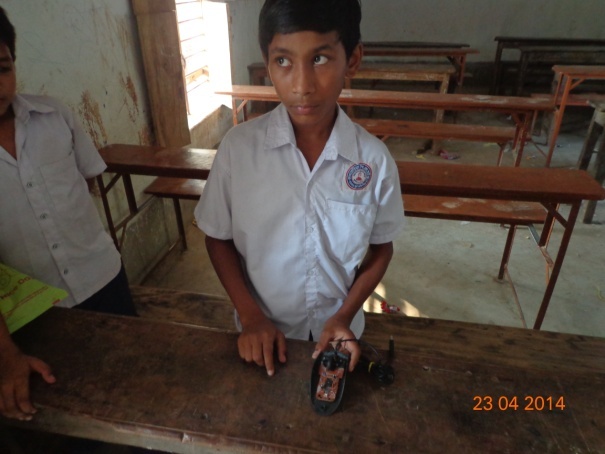 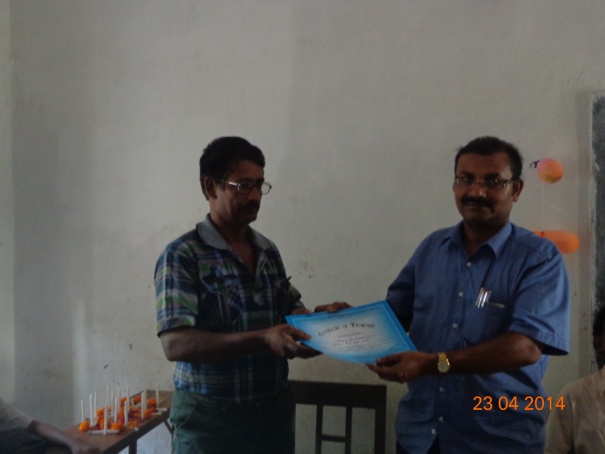 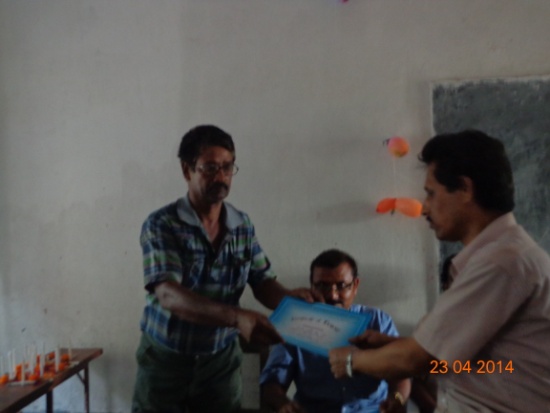 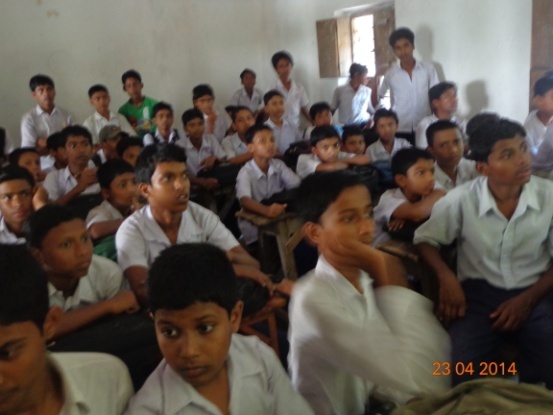 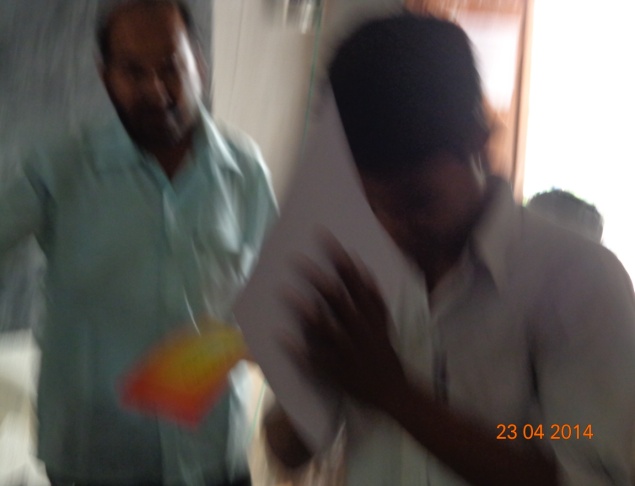 2::Students are awarded with certificates for their courses.3: Invite lecture was delivered by Si Uttam Kumar Pradhan, Headmaster of Kalaberia P.K. High School and Partha Sarathi Dey ,Assistant Teacher of Kalaberia P.K.High school.4: Certificates were also provided to the participants in the foundation day.CERTIFICATES WERE PROVIDED TO THE STUDENTS: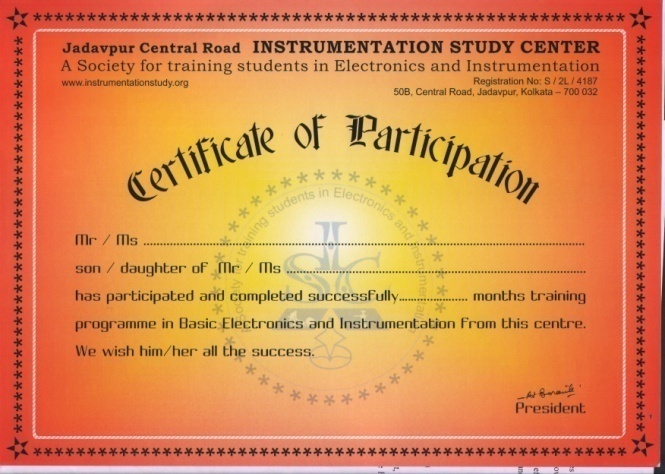 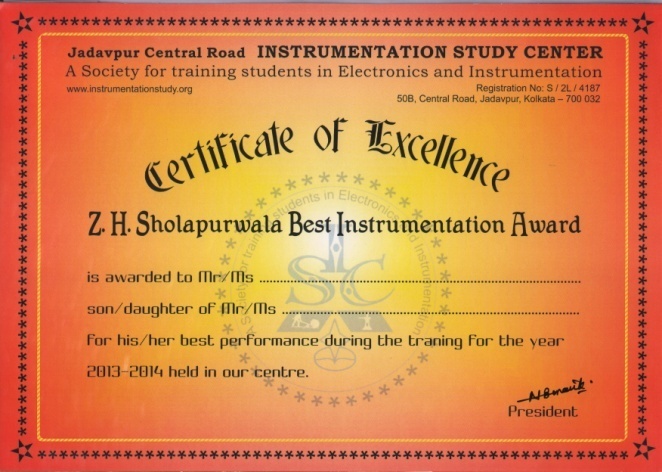 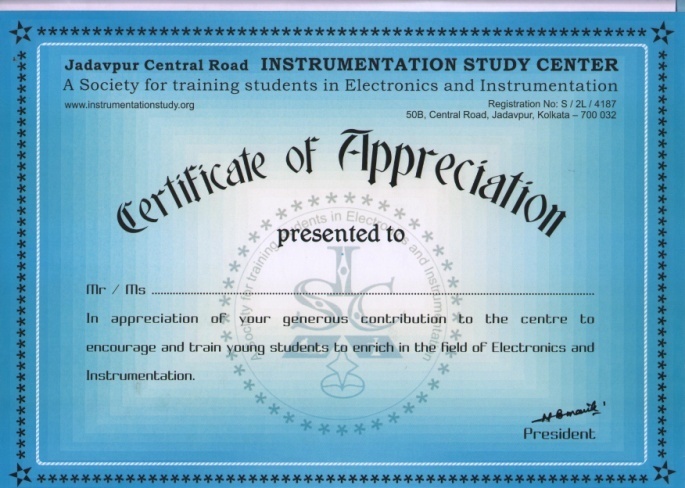 Different application forms:Few letters of general interest  Message from the PresidentDevelopment of instruments means precise application of our knowledge to take command on our nature and of course to develop a comfortable society with greater economic growth to make life easy, smooth, stable and secured. Without the progress in this field development of the society will definitely be hampered. Practice of instrumentation is also a form to express our intellect. It may also be a good hobby to pass our time joyfully irrespective of our age, gender and education. Research, development, maintenance and other issues related to instruments play an important role in the commercial market and thereby control our daily life. Due to the recent development of science and technology, particularly in the nano regime, a tremendous change is expected in this field. Cost effective, power saving miniaturized design with different new sensors and actuators may be introduced in future instruments. It is our observation that in spite of having sufficient knowledge and skill there are difficulties to exploit it commercially. Different types of new business/applications are not being set up as expected. Desired results will not come unless attention is being paid in this direction. With other sectors, the role of the business persons is important. There is not much scope to address these problems in our regular course work. This is a major reason for which along with our regular training we will give stress on different business/applications aspects related to this field for the cultivation of instrumentation.Before I conclude I would like to recapitulate again that instrumentation and technology play a major role in our everyday life. Its importance in personal to social life, related economical aspects and other issues like administrative, law-order or even the national and international relation may also be relevant for discussions to grow interest among the students. Business is needed and for that one should know what things are required and where from and how those things may come. Generally the commercial and financial theories which deals various aspects of business, also do not address the varieties of business structures in this field to guide one in setting up new business incorporating its various aspects. It is also challenging, even to a policy maker, to formulate the suitable policy to face this technical world along with its emotional counterpart. It is interesting to note that the GDP is increasing along with the increase of dollar to rupees ratio of our country. Attempt to address the problem accordingly is meaningful. Discussion for adaptation or selection from a high budget to low scale home industry suitable for individual is also useful. They may get ideas to introduce new areas of application even with the existing skill and money available in the market.Considering all the above aspects we have tried set up a small training centre where some needy students can get some scope to nurture different ideas as well as there will be also a scope to exchange views of experienced persons as a general awareness among the common people in this field. The young boys/girls from different sectors, particularly, those who are not getting scope for formal education and are not aware of the subjects like electronics-instrumentation for which laboratory/instrumental facility is essential. Members of my research group particularly who have already completed their work assured me that they will also help in this regard by giving free lectures/training etc. It will be highly appreciated if you kindly extend your kind hand to organize this centre. In any case I hope I will not be deprived from your well wish for its smooth running. Please go the menu 'About Us' to see our specific activity, mode of operation, budget and requirement of the centre.All the legal and social aspects have been considered with great care. Different suggestions from your side will definitely be appreciated. I hope you will enjoy our activity, its motives, objectives and style. I like to conclude with the expectation that you will be kind enough to extend your hands if so required. To find some of my other works, one may spend a few minutes to visit my website : www.nbmanik.inAnnual Audit report: 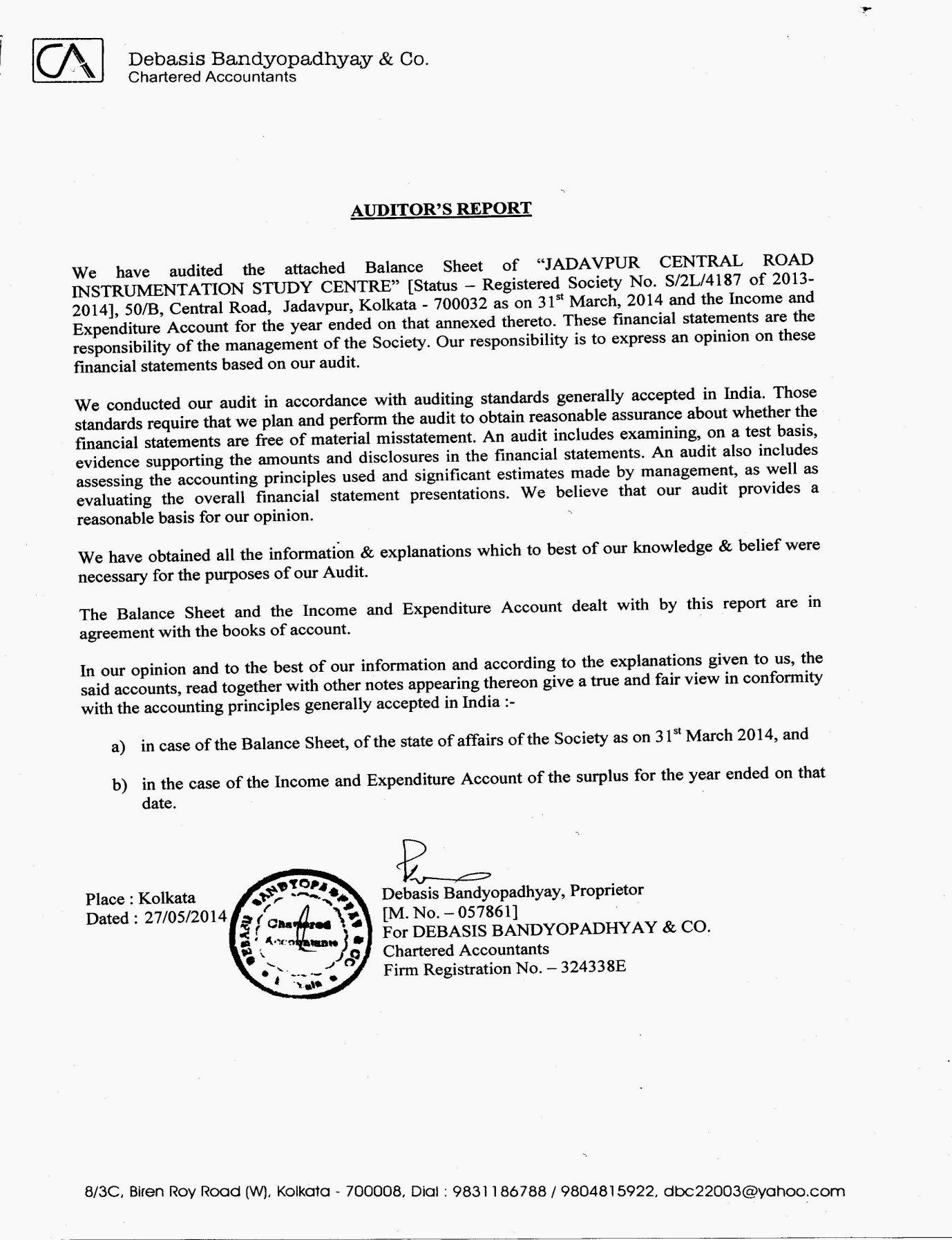 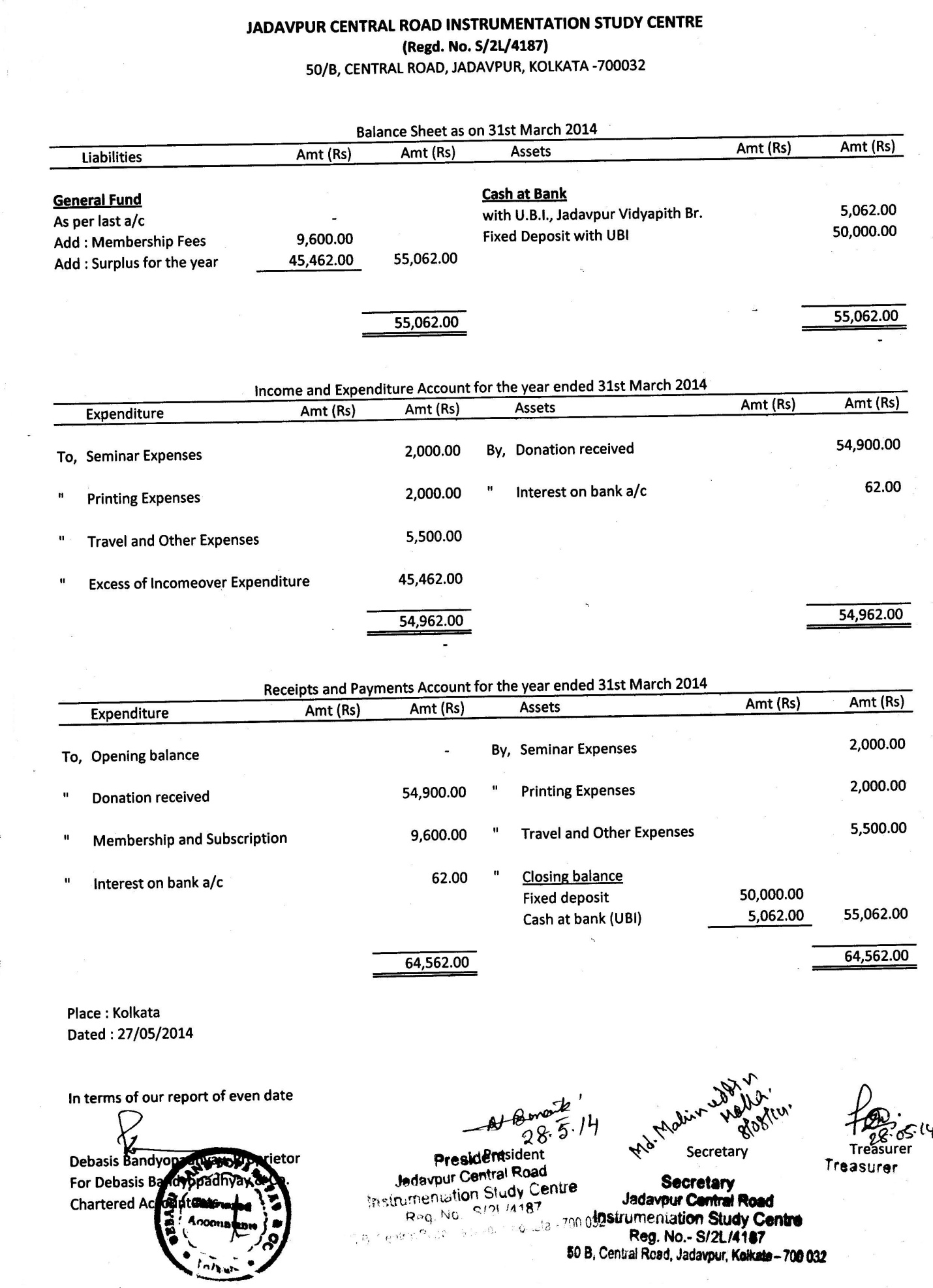 SL. NoNameQualification Email id1Dr. N.  B. ManikM.Sc, Ph.D, nb_manik@yahoo.co.in2Dr. Ajanta HaldarM.Sc, Ph.Dajanta_halder@rediffmail.com 3Dr. Subhasis MaityM.Sc, Ph.Dmailsubhasis@yahoo.com4Dr. Md. Rabiul IslamM.Sc ,Ph.DRabiulislam76@yahoo.co.in5Sutapa sahaM.ScSaha.sutapa@ymail.com6Sujata ChakrabortyM.ScSujata.rupa@gmail.com7Pradip DalapatiM.Scphysicspradip18@gmail.com8Pallab DasM.ScPallab.das86@gmail.com9Kailash MandalM.Sckailashmlp@gmail.com10Chiranjit MajiM.Scchiranjit.juphysics@gmail.com11Falguni KarmakarM.Sckarmakarfalguni@gmai.com12Arindam NaskarM.Scarindamnaskar19@gmail.com13Subhasis MannaM.Scmesubjasismanna@gmail.com14Dr. Arun BabuM.ScNoStudents Received CertificateSon of1.Sibsankar Das, X, 15Santosh Das2.Subhojit Patra, X, 153.Premangshu Maity, IX, 14Manik Chandra Maity4.Arindam Maity, IX, 14Ajay Kumar Maity5.Goutam Patra, IX,14Jayanta Patra6.Arpan Bhunia,IX, 14Shubhranshu Bhunia7.Akash Kusum Jana, VIII, 13Ashok Jana8.Sayan Jana, VIII, 13Sandipan Jana9.Sayan Kumar Das, VIII, 13Sumit Kumar Das10.Prasenjit Mandal, VIII, 13Basudev Mandal11.Soumyabrata Das, VIII, 13Swapan Kumar Das12.Mriganka Sekhar Jana, VIII, 13Kankan eefkumar Jana13.Dibyendu Das, VIII, 13Bhaktipada Das14.Kaustuv Maity, VII, 12Kamal Krishna Maity15.Sakirul Ali Khan, VII, 12Maniur Ali Khan16.Arpit Chini, VII, 12Sujash Kumar Chini17.Souvik Pradhan, VII, 12Suresh Chandra Pradhan18.Shreyam Maity, VI, 11Samir Maity19.Arup Bhakta, VI, 11Nishikanta Bhakta20.Shyamsundar Kar, VI, 11Binanda Kar21.Subhajit Mandal, VBasudev Mandal22.Jamiul Ali Khan,VAyeef Ali Khan23.Ujjal Majhi, VPranab Kumar Majhi24.Saikat Nayek, VIIIMadanmohan Nayek25.Parag Keshor Das, VIIDipak kumar DasNoStudents Received CertificateModel Project1.Akash Kumar JanaWind Mill2.Saikat NayekElectricity through potato3.Sayan JanaWater Level Indicator 4.Souvik PradhanWorking principle of computer mouse5.Arpan BhuniaWorking principle of electric iron6.Kaustav MaityWorking of electric motors7.Arpit ChiniConduction of electricity through waterApplication form for the students admission .Application form for the Teachers participation.Application form for the membership.Application form for the participation in R& D.Application form for the demonstration.Application form for the taking participation in any other activities.Different forms for submission of ReportFormat for submission of work report by the studentsFormat for submission of work report by the teachersFormat for submission of final work report for R&D workFormat for submission of work report by the members